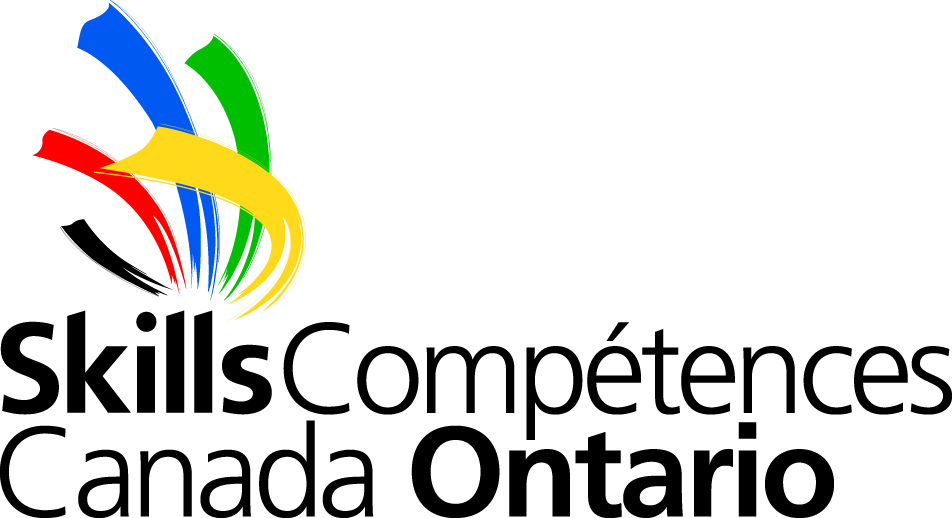 *** Activities may be subject to change***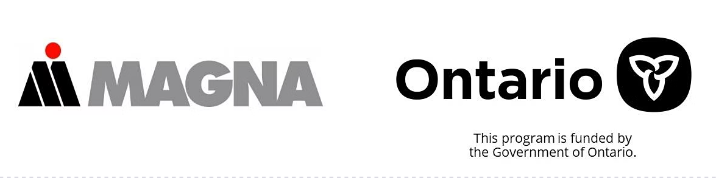 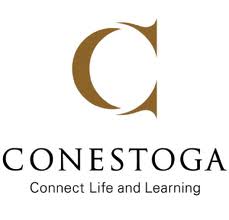 Skills Ontario Summer CampsExploring Careers in Skilled Trades and Technologies One Hands-on Activity at a TimeWeekly Agenda Overview Conestoga College – 299 Doon Valley Drive, Kitchener & 850 Fountain Street S, CambridgeJuly 11-15, 2022Homeroom:  Doon - W6 Woodworking Building on Campus (Monday) & Cambridge – A2102/04 (Tuesday-Friday)Drop-Off Location:  Woodworking Building (Monday - Doon) and Door 3 (rest of week - Cambridge)MondayCampus TourActivity: Roller CoastersWorkshop: CarpentryTuesdayCampus TourActivity: Squishy CircuitsWorkshop: Food ProcessingWednesdayPresentation: Workplace Safety & Prevention ServicesActivity: Pop Bottle RocketsWorkshop:  Architectural DesignThursdayActivity Towering NewsSpeaker: Careers in AgricultureWorkshop: Food PackagingFridayActivity: Doodle Pens & 3D HeadsetsActivity: Egg DropParent Showcase: all parents are welcome; commences at 3:00 pm TipsRemember to wear closed-toe shoes every day. All workshops require long pants without rips, no loose clothing or strapless/spaghetti strap shirts, and long hair to be tied back. No  nail polish, piercings, fake nails, and fragrance free, is required. Be sure to bring extra water or juice when the weather is hot. Camp begins at 9:00 and concludes at 4:00 each day. Additional supervision will not be available. StaffMadeline Keltie 519-221-7271Becca Nijhuis 519-502-7300